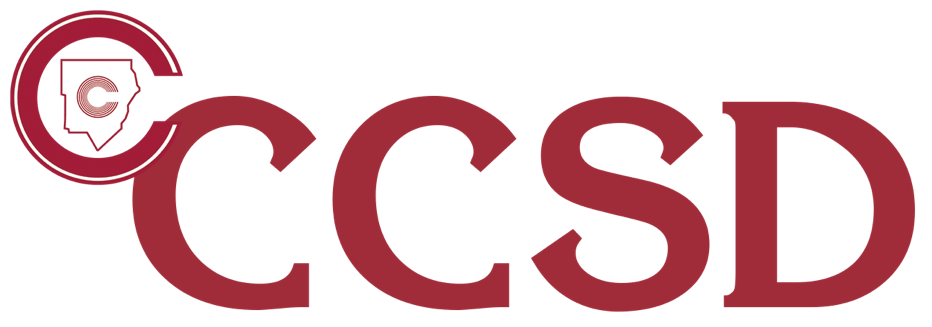 Dear Private School Administrator:Georgia Law (20-20690), requires private schools to report students enrolled in grades K-12 to the superintendent of the public school district in which the student resides.  The report must be submitted within 30 days after the beginning of the school year and contain the name, age (not birth date), grade and residence (to include the zip code, P.O. Box numbers will NOT be accepted) of each student enrolled.  Please also include the name of the person preparing the report for your school and a contact number.The report is based upon the location of the student’s residence.  Thus, if you have students residing in several different public school districts, a separate report must be made to each of the districts involved detailing those students that reside within the given public school district.  For example, a list of all students residing in Cobb County, outside of the City of Marietta, must be submitted to the Cobb County School District.  A list of all students residing in the City of Marietta must be submitted to the City of Marietta School District.  If you do not have any students from Cobb, please write “no students” on the form and return it to our office.  Georgia Department of Education form (DE Form 1111) outlining the information to be reported is located at www.cobbk12.org at the bottom of the home page under the “Schools” heading.The instructions are listed below:Complete the school name, total enrollment, and grades.Enter the student information by grade level, not alphabetical.Enter all of the student information into the requested fields (depending on your database, you may be able to import the student information into the spreadsheet)E-mail your completed Excel spreadsheet to Janet.Brannen@cobbk12.org. Please do not send any paper copies. Thank you for your assistance.  If you have questions or concerns, please contact our office at 770-514-3832 or Janet.Brannen@cobbk12.org